Estimada,  Obrigado por comprares o meu livro.Estou muito feliz em saber que me tens em estima.  Espero que verdadeiramente que gostes do livro, pois, por mim é um prazer enorme e é uma honra assinar este livro ou e saber que há pessoas que ajudam nesta caminhada longa e penosa para publicar e editar um simples livro.  A ti, que nunca me abandonaste quando mais precisei, eis a minha carta de agradecimento.Para ti,       , agradeço verdadeiramente o teu carinho e apoio.  Por isso deixo-te um poema: Gratidão é o bem mais precioso Que poucos sabem o que é  Mas tu e eu sabemos o que é. Devemos estar gratos por tal Porque a vida sem gratidão, humildade, Sem reconhecermos que erramos É dar asas ao fútil e à falsidade.  Se julgarmos sermos superiores  Ao nosso próximo, não somos ninguém. Mas se agradecemos humildemente Vamos ainda mais para além Daquilo que o próximo espera reciprocamente  Somos a luz amena, um sol e uma cura.  A cura para infelicidade e para ignorância. Dizes tu que não tens importância.  A ignorância é uma jura Para o abismo que mata lentamente.  Dizes tu que não sabes sonhar, Se vejo no teu olhar o poder O poder do teu sonho de lutar Tão tamanho poder, que é maior que tu,  Que as coisas frívolas  todas juntas. Maior que o mundo que juntou  Para cruzar os braços, somando todas as renúncias. Tu sabes agradecer e sabes o que é  Lutar contar tudo o que é contra a tua Natureza. Obrigado por me nspirares a ser uma melhor pessoa e a crescer como escritor. Obrigado! 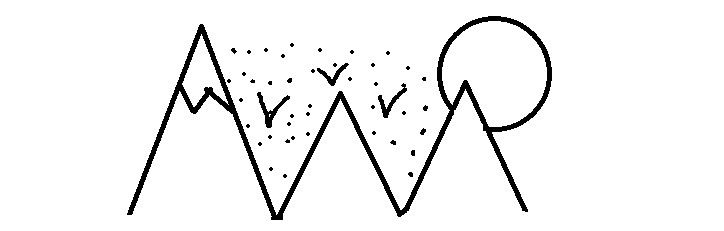 Atenciosamente,AntónioMadrugada 